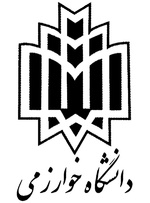 دانشگاه خوارزمی                                           ایران، تهران، دانشگاه خوارزمی، مدیریت همکاری های علمی بین المللی، واحد شناسایی و جذب دانشجویان خارجی                                                                                                                                                         کدپستی: 14911-15719  تلفن: 982188825818+                            شماره دانشجویی: .............................                                                                                                                                                                                                            www.khu.ac.ir   E-mail: info@khu.ac.ir                             (برای استفاده اداری)برگ درخواست تحصیل ویژه داوطلبان غیر ایرانی اطفاً برگ درخواست را به طور کامل تکمیل نمایید. برگ ناقص یا ناخوانا بررسی نمی شود. مشخصات فردی: مدارک علمی: آیا در حال حاضر مشغول به تحصیل می باشید؟    بلی              خیر      (درصورت بلی جدول زیر را تکمیل کنید):رشته انتخابی:                                         وضعیت مالی برای تحصیل:   بورسیه نهادها یا مؤسسات       درآمد شخصی            خانواده          شرکت         غیره در صورتی که بورس نهادها یا مؤسسات هستید، مدرک تأیید شده خود را پیوست کنید. میزان تسلط به زبان های خارجی: کتب و مقاله های منتشر کرده: مشخصات دو نفر از بستگان یا آشنایان نزدیک درایران : اینجانب ................................................................................. متعهد می شوم که این برگ را با اطلاع کامل پر کرده و همة اطلاعات ذکر شده، صحیح و معتبر می باشد و می دانم که چنانچه اطلاعات ، ناصحیح و نامعتبر باشد، موجب رد درخواتس من شده و چنانچه پذیرشی نیز بر این اساس داده شده باشد، باطل خواهد شد . نام و نام خانوادگی : ................................................. تاریخ : .....................................................................امضا: .....................................................................نام:نام:جنسیت:       مرد             زن نام خانوادگی:نام خانوادگی:وضعیت تأهل: مجرد      متأهل            تعداد فرزندان: ................نام پدر:نام پدر:وضعیت تأهل: مجرد      متأهل            تعداد فرزندان: ................نام مادر:نام مادر:ملیت: .................................................نام همسر:نام همسر:ملیت: .................................................تاریخ تولد: روز : .............  ماه: ..............  سال: ................محل تولد: شهر: ...............  کشور : .................مذهب: ..................................................شماره گذرنامه یا کارت اقامت(ش. سریال): ................................... محل صدور: ..............................   تاریخ صدور: .....................                                                     تاریخ انقضا: ............................شماره گذرنامه یا کارت اقامت(ش. سریال): ................................... محل صدور: ..............................   تاریخ صدور: .....................                                                     تاریخ انقضا: ............................شماره ملی : ..................................................آدرس محل اقامت: کشور: .................................  استان: ......................................  شهر: ............................................ خیابان: ................................. کوچه:.................  پلاک: .............کدپستی: ............................................... تلفن منزل (با کد شهر): .............................................  تلفن همراه: ......................................................................................دورنگار: ...............................................   پست الکترونیکی: ...................................................................................... ..........................................................................آدرس محل اقامت: کشور: .................................  استان: ......................................  شهر: ............................................ خیابان: ................................. کوچه:.................  پلاک: .............کدپستی: ............................................... تلفن منزل (با کد شهر): .............................................  تلفن همراه: ......................................................................................دورنگار: ...............................................   پست الکترونیکی: ...................................................................................... ..........................................................................آدرس محل اقامت: کشور: .................................  استان: ......................................  شهر: ............................................ خیابان: ................................. کوچه:.................  پلاک: .............کدپستی: ............................................... تلفن منزل (با کد شهر): .............................................  تلفن همراه: ......................................................................................دورنگار: ...............................................   پست الکترونیکی: ...................................................................................... ..........................................................................مدرکرشته تحصیلیتاریخ شروعتاریخ اتماممعدلنام دبیرستان/ دانشگاهشهردانشگاه دیپلمپیش دانشگاهیکاردانیکارشناسی کارشناسی ارشدرشته تحصیلی نام مؤسسهمحلمقطعتاریخ شروعردیف کد رشتهرشته انتخابی12345زبانخواندنخواندنخواندننوشتننوشتننوشتنصحبت کردنصحبت کردنصحبت کردنزبانعالیمتوسطضعیفعالیمتوسطضعیفعالیمتوسطضعیففارسیعربیانگلیسیزبان های دیگر                                            2-                                                     3-                                             2-                                                     3-                                             2-                                                     3-                                             2-                                                     3-                                             2-                                                     3-                                             2-                                                     3-                                             2-                                                     3-                                             2-                                                     3-                                             2-                                                     3- ردیفعنوانزبانمحل انتشارناشرسال انتشار12نامنسبتنشانیتلفن 